INSTYTUT TECHNICZNY WOJSK LOTNICZYCHOGŁOSZENIEO PUBLICZNEJ OBRONIE ROZPRAWY DOKTORSKIEJRada Naukowa ITWL uprzejmie zawiadamia, że w Instytucie Technicznym Wojsk Lotniczych,Warszawa, ul. Księcia Bolesława 6 
w dniu 16.01.2024 r. o godz. 12:00 odbędzie się publiczna obrona rozprawy doktorskiejmgr. inż. Zbigniewa JAKIELASZKAnt.: „Badanie wytrzymałości zderzeniowej kasety ochronnej 
rejestratora katastroficznego w teście balistycznym”Promotor: prof. dr hab. inż. Mirosław NowakowskiRecenzenci:- dr hab. inż. Janusz Ćwiklak, prof. LAW- dr hab. inż. Przemysław Kupidura, prof. WATPubliczna obrona pracy doktorskiej mgr. inż. Zbigniewa Jakielaszka odbędzie się w sali Rady Naukowej ITWL im. Prezydenta Ryszarda Kaczorowskiego.Z rozprawą można się zapoznać w Bibliotece Technicznej ITWL oraz na stronie internetowej Instytutu.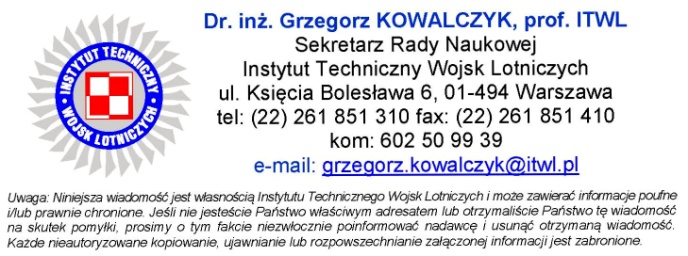 